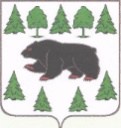 АДМИНИСТРАЦИЯ ТУРИНСКОГО ГОРОДСКОГО ОКРУГА11.02.2021					                                                                № 18-пг. ТуринскО назначении руководителя районного методического объединения педагогов-психологов В целях координации методической работы педагогов-психологов образовательных учреждений Туринского городского округа  ПРИКАЗЫВАЮ:  Назначить руководителем районного методического объединения педагогов-психологов на 2020/2021 учебный год Захарову Екатерину Ивановну, педагога-психолога Муниципального автономного дошкольного образовательного учреждения "Детский сад №2 "Колокольчик"" Туринского городского округа (далее МАДОУ №2). Рекомендовать заведующей МАДОУ №2 (Марушенко Л.В.) проводить ежемесячные доплаты руководителю районного методического объединения педагогов-психологов (Захарова Е.И.) за счет средств стимулирующей части фонда оплаты труда.Данный приказ разместить на официальном сайте МКУ «Управление образованием» http://turinskuo.myl.ru/.Контроль исполнения настоящего приказа возложить на начальника.Заместитель начальника                                                                         О.А. ЕвсюковаМУНИЦИПАЛЬНОЕ КАЗЁННОЕ УЧРЕЖДЕНИЕ«УПРАВЛЕНИЕ ОБРАЗОВАНИЕМ ТУРИНСКОГО ГОРОДСКОГО ОКРУГА»(МКУ «УПРАВЛЕНИЕ ОБРАЗОВАНИЕМ»)ПРИКАЗ